Northwest Wisconsin Career Prep Consortium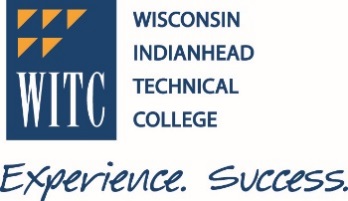 April 30, 2020 – 9:00 a.m. to 12:00 p.m.ITV (BlueJeans)Agenda ItemResponsiblePartyDiscussion/InformationActions/Outcomes9:00  Welcome and IntroductionsJeanne GermainIn attendance: Leslie Bleskachek, Pam Brunclik, Diane Johnson, Jeanne Germain, Brad Gingras, Melisa Hansen, Natalie Landgreen, Dede Maki, Jeff Muse, Christy Roshell, Dani Schott, Donna Stubbe, John Will, Wes WilsonConnection information:
Meeting ID: 7152345555 
https://bluejeans.com/71523455559:15 WITC UpdateJohn WillMarket Research Study UpdateCOVID-19 ResponseResponse has been fantastic in our communities to get instruction out to our kids. Have received many questions, especially related to Covid drops (students). About 88% of students did well adjusting (or were already online). Some programs with core competencies that can’t be taught remotely (143 out of 2700 undergrad students) had to drop, and some continuing ed as well.Buildings are still closed. No more than 8-9 students in a section. Masks required. Some will finish in May, some will be extended. Can opt to use the pass/fail policy. Planning for 5-10% decrease at the college for next year. Focus has been on completing this year but planning to have students back on campus based on Badger Bounce Back program guidelines.Expectations for budget repair bill are being discussed. Looking to ratchet down spending or draw on reserves for next year if needed.Recognizing students who are starting in the fall through social media, etc. Expect to be open. About every 10 years we revisit our college brand (currently Experience. Success.). Adding market research about name. Indianhead region was a tourism district. Times have changed – not as many people recognize where that name came from. Misperceptions of our name (radio station). Survey questions, focus groups. In the next year we will continue to work on our branding – tag line, logo, and possibility of considering different names.Commencement plan is to have it on July 17 though that seems fairly unlikely. Have a backup virtual plan – details to come.9:45 COVID-19 ConversationAllResponse & Contingency PlansJeanne: Dual Credit COVID-19 Responses:Relaxed limitations on transmittal methods of student registration forms and grades.Extended drop dates through last day of class (had been 80%). A WE* grade will appear on WITC transcript with no bearing on GPA. *Withdrawal for Extenuating Circumstances.Allowing changes from Dual Credit to Adv. Standing status.WITC letter grades still required for DC classes due to transferability limitations. P/F & S/U can still be reported on high school transcripts.Providing template to Adv. Standing teachers to report letter grades students would have earned.Provided increased access to online WITC LRC and resources.Pam:All online supports were forwarded to the high school teachers/students so they can access everything our students can.Grading situation: Most students are getting an A-C but there is option to take an S/U.Jeanne: Goal was to try to do no harm to the students and try to be flexible as possible but still maintain integrity of classes and credits. The high schools and WITC have rallied to come up with creative ways and support.Successes you can share, roadblocksBrad: Typically busiest time of year working with college students (mainly WITC). Goal is to get them into facilities and expose them to healthcare workforce. Covid almost put our programming to a screeching halt. All have had to be cancelled, postponed or virtual. Wait it out or adapt. Thrown us for a loop in the AHEC world. Next year will be even busier.Dani: Hours reduced for YA, and high majority of kids have already met that. Concerns of exposure. High enrollment for next year. This is a state funded program – what funding is going to be there? A lot of questions, but looking pretty good for completion of 19-20. Diane: CESA 11 hosts many zoom meetings to gather ideas. MS/HS students are using google classroom as their format – already very familiar with. Were able to get technology into the hands of students. PreK – 3 is a little tougher as there no devices to offer them - they received packets. Great if there is parent support, tough if not. Younger levels use class dojo. Teachers have prof dev 3 days a week.  Donna: Not coming back for rest of year, summer school is going to be online, virtual. HS using google classroom, push out a subject a day M-Th and electives on Friday, but that was overwhelming, so Business and Marketing were put into one with common assignments. Virtual graduation. Jeff: Busier than we’ve been in years. High unemployment situation. Youth programs have taken a big hit. Rescue Divas cancelled for this year. Crex Camp abbreviated from 4 two-week sessions starting in June and looking at doing 2 sessions in late July. Youth Program going great guns, very grateful for partnership with WITC. Completed first house on Bad River Reservation. Literacy program on hold. YA people were leaving in droves during conference in Madison. Waiting to hear on funding for next year. Heart goes out to all school districts and kudos to all schools during this time.Leslie: Hotspots to all students without connectivity. Every student had Chromebook, hotspots and expectation from teachers. Concentrating on teaching to state standards and dual credit outcomes. Still providing meals by drive-by. Looking for ways to recognize seniors. As of May 26, instruction will change (about 60 percent of students staying with it). Will do more focused work with those who have dropped off the radar.  Wes: Trying to cater to students – currently enrolled and those planning to enroll. Adjusted some grants to be able to purchase technology needs. Emergency assistance is expanding for certain needs – childcare, wifi bills to stay connected, rent, etc. Faculty helping with converting everything to online or paper packets. Internship programs, peer tutor programs – duties given to faculty online so they can still engage, participate and maintain hours. Enrollment is going OK –more of a blended model. 10:15  Career Prep Grant UpdateVariousDual Credit Agreements - NatalieACP Updates – Dani, JimCareer Days & Events – DedeSummer Events & Programs - JeanneNatalie:Articulation Agreement Statistics: 402 agreements166 advanced standing236 dual credit (DC)862 total credits (AS)42 school districts69 different classes articulatedChanges due to COVID19:Of the 102 DC classes starting and/or ending after March 6, 2020, 11 are cancelling their DC agreement for this year only, 5 DC are switching to AS, and six AS are suspending for this year only.Dani: ACP working on big transition this year. Partners are looking to build on that – many improvements with the Pathways Grant.Dede (PowerPoint):Ashland - Career Day - Feb 21 - 250 high school students attended (11 high schools).Superior - Senior Showcase - Feb 13 - focused on undecided high school seniors.New Richmond - Amery freshman class visit - March 3 - 120 students participating.Rice Lake - STEM Day in Flambeau on Feb 15 with 20 high school teachers.Collegewide - Virtual open house - April 17 - 16 attendees resulting in 6 applicants (another scheduled for May 21).Numerous additional events were held prior to WITC’s closure, with 20+ events cancelled for spring. Jeanne:  Summer Events & ProgramsNo Counselor Externs this summerNo registrations for Educator Externships yet. Considering extending opportunity over school year.Cancelled June Tech Ed for Teachers (opening textbook reimbursement funds).Tentatively planning two Tech Ed for Teachers in July and one Business Ed for Teachers session in August. Business session could be held remotely if needed.10:30  BreakAll10:45  WITC Program UpdatesChristy RoshellCareer Prep Updates – spring 2020:• Hospitality Foundations Expansion: Ashland – fall 2020; Superior – spring 2021
• HVAC/R & HVAC Installation Technician Evening expansion: Superior – fall 2020
• Preschool Education Professional (The Registry Preschool Credential) Pathway Certificate: New Richmond, Rice Lake, Superior, Online – fall 2020
• Medical Billing Specialist Technical Diploma: Update: Program will be financial aid eligible – fall 2020 • Ashland, New Richmond, Rice Lake, Superior, Online 
• Gerontology – Aging Services Professional: Update: Program will be available through a combination of Online and Your Choice – fall 2020
• Farm Operation: Update: Program will be available through a combination of In person and Your Choice – fall 2020
EMT modification: Will be comprised of two courses – fall 2020• 30531340 Emergency Medical Responder (EMR) and Emergency Medical Technician (EMT) Part 1• 30531341 Emergency Medical Technician Part 2There will be an opportunity for individuals with an active EMR license to receive CFPL for the first of two courses within the program. • Upon successful completion of the first course, 30531340 Emergency Medical Responder (EMR) and Emergency Medical Technician (EMT) Part 1, the student may take the National Registry of Emergency Medical Technicians EMR certification examination. Individuals with a current EMR license who are looking to advance their career to train as an EMT, may be able to use credit for prior learning to receive credit for 30531340 EMR and EMT Part 1 course and ladder into the 30531341 Emergency Medical Technician Part 2 course.   
#fitmylife InitiativeThis is an initiative that resulted out of the Adult Recruitment subcommittee at WITC. The focus is on identifying and promoting programming with part-time, evening and/or weekend schedules consistent through program completion. The ultimate goal is to increase enrollment of adult students that are working or have other obligations during the day and need a consistent evening schedule to plan to their life around. Adult students are defined as students out of high school.Additional Information: The core courses are consistent through program completion; General study courses may vary on days/times/terms and will be available in a variety of delivery modes; Field experience, practicum, etc. courses may have occupational experience that needs to be completed during daytime hours.Which program are participating as part of #fitmylife for the 2020-2021 academic year? Accounting, E-CHiLD, EMT-Paramedic, Farm Operation – (Your Choice Online), Gerontology – Aging Services Professional, Human Resource Management, Leadership Development, Nonprofit Leadership, Paramedic Technician, IT-Web and Software Developer
Programs currently in development:Human Resources and Payroll Generalist – Technical Diploma (27 credits) – Embedded within the Human Resource Management Associate Degree programCustomer Service Specialist – Technical Diploma (30 credits) – Embedded within the Business Management Associate Degree programArchitectural Drafting Technician – Technical Diploma – Embedded within the Architectural Commercial Design Associate Degree ProgramElectrician (Construction) Apprentice
2021-2022 Modifications of Interest in Development:Cisco CCNA 4 Connecting Networks course – will not be offered after spring 2021 due to a restructuring of Cisco curriculum.Will impact and result in a substitution for this course for current/new students.No longer offering Networking Professional Certificate starting fall 2020.
Administrative Professional will be proposing changes to their curriculum at the May 7th Advisory Committee Meeting.Impacts Office Support Specialist, Office Technology Assistant, Microsoft OfficeMore details to come at the fall 2020 meeting upon approval of the modifications.
Utility Construction Installer / Utility Construction Technician – will be hosting a DACUM / advisory meeting to review structure of future curriculumMore details to come at the fall 2020 meeting upon approval of the modifications11:00  Agency UpdatesAllDani: Next year planning is up in the air. Biggest push will be how we can support our districts and not miss anyone.Jeanne: Career Prep has moved into Academic Affairs and Eric Lockwood will help support academies in the high schools. Looking to partner with Dani and Jeff a lot more.Jeff: Pretty solid but nothing new to share for next year. Leslie: Getting our groove, getting a new principal. No construction. Looking for a potential partnership – Hospitality Foundations. Jeanne: It’s on our radar. Wes: Looks like we will be approved to launch 4-year degrees in the fall. Pilot programs. Business and Bachelor of Human Services.Dede: Last of remodeling started early so hopefully will be set for fall. Remodeling 3rd floor to help IT and Allied Health.Jeanne: Adding an addition for our Vet Tech program. Two new academies – Construction Essentials at Superior and at Amery.Donna: New construction. Added web design class and one other. Pam: NWECS added high demand general studies courses this spring – maybe more added for fall. Randy Schullo is our new DC mentor, reaching out to HS teachers. Summer school moved to online. Creating plans ABCDEFG for fall. 11:45  Wrap Up & CloseJeanne GermainNext Meeting DateOctober 29, 2020 @ WITC - Superior